Lampiran	2.1 Data 30 responden	2.2 Tabulasi Data Pertanyaan Financial LiteracyData 121 RespondenTabulasi Data Pertanyaan Variabel Financial LiteracyTabulasi Data Variabel Financial Attitude 121 Responden Tabulasi Data Variabel Financial Literacy 121 RespondenTabulasi Data Variabel Financial Management Behavior 121 RespondenTabulasi Data Variabel Financial Satisfaction 121 RespondenLampiran 3 Deskriptif Karakteristik Responden3.1 Deskriptif Karakteristik Responden Berdasarkan Jenis Kelamin3.2 Deskriptif Karakteristik Responden Berdasarkan Tempat BekerjaLampiran 4 Deskriptif Jawaban Responden4.1 Deskriptif Jawaban Responden Variabel Financial Literacy Skala Gutman4.2 Deskriptif Jawaban Responden Variabel Financial Attitude4.3 Deskriptif Jawaban Responden Variabel Financial LiteracyDeskriptif Jawaban Responden Variabel Financial Management BehaviorDeskriptif Jawaban Responden Variabel Financial SatisfactionLampiran 5 uji validitas reliabilitas 5.1 Uji Validitas dan Reliabilitas Financial Literacy dengan Aplikasi Skalo (Skala Gutman)5.2 Uji Validitas dan Reliabilitas Financial Attitude, Financial Literacy, Financial Management behavior, Financial SatisfactionLampiran 6 Uji Validitas dan Reliabilitas 121 Responden6.1 Uji Validitas dan Reliabilitas 121 RespondenLampiran 7 Hasil Olah Data	7.1 Uji OutlierUji NormalitasUji Kelayakan Data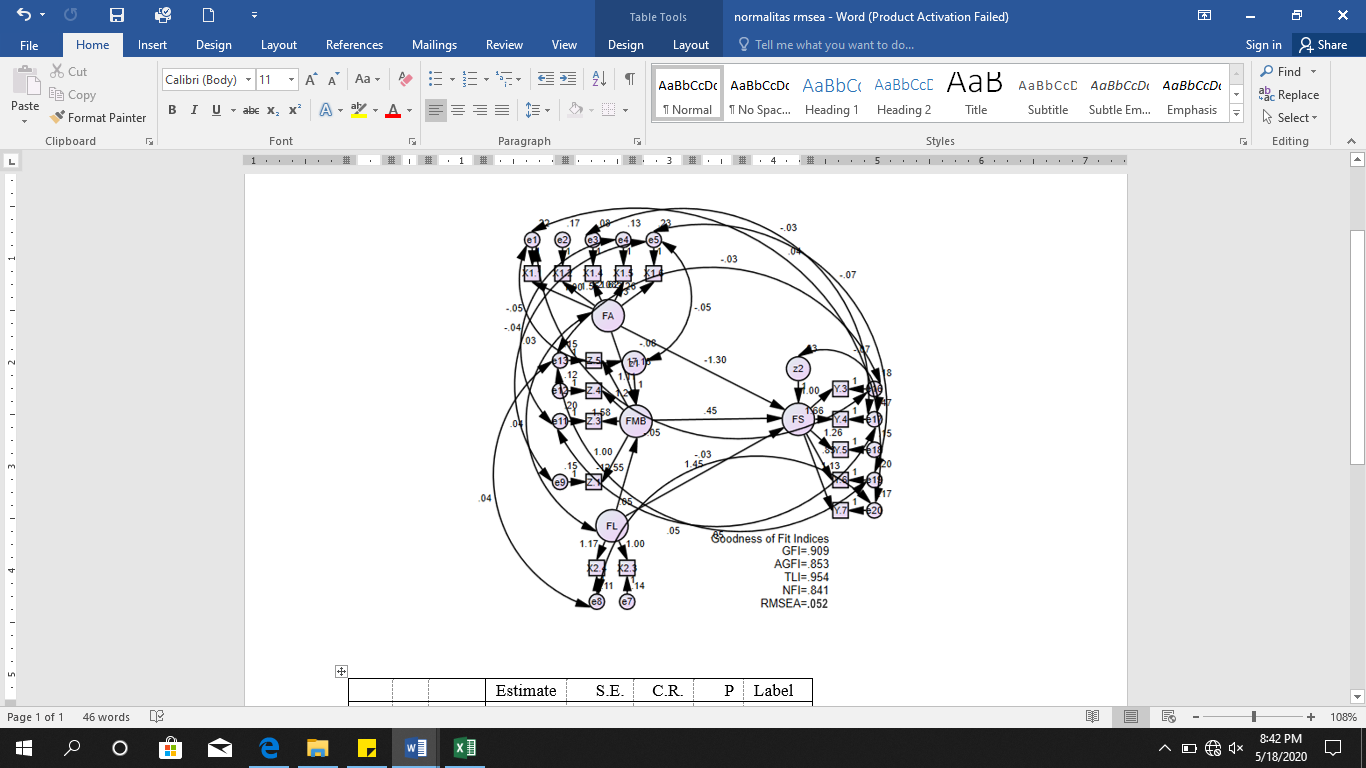 7.4 Uji HipotesisNo.NamaJenis KelaminNama Perusahaan1Agung dwi hermawanLaki-lakiPT.AGRINISIA RAYA2Reza NurzanitaPerempuanPT. UNILEVER3Iqbal Akbar MaulanaLaki-lakiPT Campina Ice Cream Industry4Ristayani DestyawatiPerempuanPT Paragon Technology and Innovation5Ismaul HudaLaki-lakiPT. Agrinisia Raya6Roy candraLaki-lakiPT Smart Tbk7Haryadi paulusLaki-lakiPT arjuna utama kimia8Sumarni Perempuanpt smart tbk9Edi rahmadiLaki-lakiPt international chemical industry10Khoirul AnamLaki-lakiPT SIER11Lukman ramadhanLaki-lakiPt smart tbk12Hayati PerempuanPt arjuna utama kimia13Putri rahmawatiPerempuanPt arjuna utama kimia14Dinda marhatiPerempuanPt bintang indo jaya15M. Agung Djatmiko Laki-lakiPt arjuna utama kimia16Abdul fatahLaki-lakiPt smart tbk17Dewi ayuPerempuanPt bintang indo jaya18Ary wibowoLaki-lakiPt smart tbk19Noel tobingLaki-lakiPt smart tbk20Novita indarwatiPerempuanPt arjuna utama kimia21Ahmad RifaiLaki-lakiPT Paragon Technology and Innovation22Agung PambudiLaki-lakiPT Ayu Sejati23Hefi PutriPerempuanPT Ayu Sejati24Dewi RahayuPerempuanPT Paragon Technology and Innovation25Taufiq HidayatLaki-lakiPT Tempo26M. Saiful ArifLaki-lakiPT Tempo27Reni WijayaPerempuanPT Ayu Sejati28Tri SetyowatiPerempuanPT Surabaya Noor Leather29Alfina PutriPerempuanPT Hartono Wira Tanik30Indah SusilowatiPerempuanPT. Paragon Technology and InnovationNO.FL1FL2FL3FL4FL5FL6FL7FL8FL9111110111121111111003011101111411011111151110111116111111111711111111181101111119111111110101101111111111011111112110111111131101111111411111111115111111111161111111111711111111118111111111191111111112011111111021111111111221111111112311101111124111111111251111111112611111111127111111011281111111112911111111130111111011No.NamaJenis KelaminNama Perusahaan/Tempat Bekerja1Yemima Queeny Dwi Nena SevaPerempuanPT Ayu Sejati2Nurul IzzatiPerempuanPT Paragon Technology And Innovation3Elang Julian PratamaLaki-LakiPT. International Chemical Industry4Nurul MachsunahPerempuanPT. Surabay Noor Leather5Agung Dwi HermawanLaki-LakiPT.Agrinisia Raya6FahmiLaki-LakiPt Naga Sakti7SiskaningPerempuanPT Hartono Wira Tanik8Vindi Novi YanaPerempuanHWT9Rizka ArdianaPerempuanPT. Hartono Wira Tanik10NilaPerempuanPt Hartono Wira Tanik11AmirLaki-LakiPt.Agrinesia12Desi Riwayati PPerempuanPT AGRINESIA RAYA13Emi Mei AstutikPerempuanPT Arjuna Utama Kimia14Gladys NauraPerempuanPT. Naga Sakti Makmur15Sundari PutriPerempuanPT. SIER16Agung IswahyudiLaki-LakiPT AGRINESIA RAYA17Viky CandraLaki-LakiPT Unilever18SurotoLaki-LakiPt. Smart Tbk19MahmudLaki-LakiTempo20Inayatul Laili AgustinaPerempuanPT Ayu Sejati21Muhamad Yusuf NaimLaki-LakiPT International Chemicall Industry22BowoLaki-LakiPT. Campina23Reza NurzanitaPerempuanPT. UNILEVER24SupraptoLaki-LakiPT SIER25Fifi AndayaniPerempuanPT Rembaka26Muhammad HidayatLaki-LakiPT Arjuna Utama Kimia27Sirinadih KusumahLaki-LakiPT Arjuna Utama Kimia28Priska AmbaraPerempuanPT Ayu Sejati29Iqbal Akbar MaulanaLaki-LakiPT Campina Ice Cream Industry30Shintia PutriPerempuanPT Campina31Ricki AdityaLaki-LakiPT International Chemical Industry32Agus SatriaLaki-LakiPT Campina Ice Cream Industry33Gigih PrasetyaLaki-LakiPT SIER34Rizal AhmadiLaki-LakiPT Campina35Putri AmaliaPerempuanPT Rembaka36Maya NovitaPerempuanPT International Chemical Industry37Eddo YonathanLaki-LakiPT Campina Ice Cream Industry38Muhammad Akbar MarzuqLaki-LakiPT. SIER39Putra Bagus AnggriawanLaki-LakiPT Bintang Indo Jaya40AgusLaki-LakiPT Bintang Indo Jaya41GitaPerempuanPT Campina42DoniLaki-LakiPt Paragon Technology And Innovation43Ristayani DestyawatiPerempuanPT Paragon Technology And Innovation44Ismaul HudaLaki-LakiPT. Agrinisia Raya45Indra AnggaraLaki-LakiPT Hartono Wira Tanik46Ahmad FaisalLaki-LakiPT Hartono Wira Tanik47Putri Nanda SariPerempuanPT Agrinesia Raya48Niko HerlambangLaki-LakiPT SIER49LukiLaki-LakiPT AGRINESIA RAYA50Nirmala SariPerempuanPT SIER51Intan RahmawatiPerempuanPT Agrinesia Raya52M. Ilham RamadhanLaki-LakiPT SIER53Ali RahmanLaki-LakiPT Ayu Sejati54Yahya Pratama PutraLaki-LakiPT Agrinesia Raya55Abdul RozaqLaki-LakiPT Hartono Wira Tanik56Rizky FirdhanaLaki-LakiPT Hartono Wira Tanik57Dwi AriyantiPerempuanPT Rembaka58Anton SugiatnoLaki-LakiPT Ayu Sejati59Nabila AyundariPerempuanPT Ayu Sejati60Roy CandraLaki-LakiPT Smart Tbk61Haryadi PaulusLaki-LakiPT Arjuna Utama Kimia62SumarniPerempuanPt Smart Tbk63Siti RopiahPerempuanPt Bintang Indo Jaya64Edi RahmadiLaki-LakiPt International Chemical Industry65Khoirul AnamLaki-LakiPT SIER66Lukman RamadhanLaki-LakiPt Smart Tbk67Nurkhasanah RamadhantyPerempuanPt Smart Tbk68HayatiPerempuanPt Arjuna Utama Kimia69Putri RahmawatiPerempuanPt Arjuna Utama Kimia70Dinda MarhatiPerempuanPt Bintang Indo Jaya71M. Agung DjatmikoLaki-LakiPt Arjuna Utama Kimia72Darmanto PramanaLaki-LakiPt Bintang Indo Jaya73Afnan FirdausLaki-LakiPT Unilever74Abdul FatahLaki-LakiPt Smart Tbk75Dewi AyuPerempuanPt Bintang Indo Jaya76Dwi PuspitaPerempuanPt Smart Tbk77Edo PurnomoLaki-LakiPT Smart Tbk78Ary WibowoLaki-LakiPt Smart Tbk79Noel TobingLaki-LakiPt Smart Tbk80Novita IndarwatiPerempuanPt Arjuna Utama Kimia81AnitaPerempuanPT Unilever82Sri WahyuniPerempuanPT Paragon Technology And Innovation83Ahmad RifaiLaki-LakiPT Paragon Technology And Innovation84Fadhil MaulanaLaki-LakiPT Surabaya Noor Leather85Agung PambudiLaki-LakiPT Ayu Sejati86Hefi PutriPerempuanPT Ayu Sejati87Wiwik SriyantiPerempuanPT Ayu Sejati88Dewi RahayuPerempuanPT Paragon Technology And Innovation89Fajar AdityaLaki-LakiPT International Chemical Industry90IlhamLaki-LakiPT.Tempo91SyaifuddinLaki-LakiPT Tempo92Taufiq HidayatLaki-LakiPT Tempo93M. Saiful ArifLaki-LakiPT Tempo94Eka Indah ApriliaPerempuanPT Rembaka95Reni WijayaPerempuanPT Ayu Sejati96FikaPerempuanPT Agrinesia Raya97Indah MsPerempuanPT Rembaka98Tri SetyowatiPerempuanPT Surabaya Noor Leather99Arifin PutraLaki-LakiPT Surabaya Noor Leather100IrsalinaPerempuanPT REMBAKA101NandaLaki-LakiSurabaya Noor Leather102IyukeePerempuanPt Rembaka103Resti Ella PramestiPerempuanPT. Rembaka104NurhidayatiPerempuanPT Hartono Wira Tanik105Alfina PutriPerempuanPT Hartono Wira Tanik106Ardan HermawanLaki-LakiPT Hartono Wira Tanik107Hari WahyudiLaki-LakiPt Nagasakti Makmur108Bagus SetiyawanLaki-LakiPT Nagasakti Makmur109Doni IndrawanLaki-LakiPT Unilever110Nur HasanahPerempuanPT Tempo111SupriyantoLaki-LakiPT Tempo112Arfiansyah PutraLaki-LakiPT Agrinesia Raya113Rahmat AgustianLaki-LakiPT Agrinesia Raya114MaulidiyaPerempuanPT Paragon115Nanda Megha KarenditaPerempuanPT Nagasakti Makmur116Sri MurtiPerempuanPT. Surabaya Noor Leather117Bagus SuciptoLaki-LakiPT. Surabaya Noor Leather118AmrizalLaki-LakiPT. Bintang Indo Jaya119Indah SusilowatiPerempuanPT. Paragon Technology And Innovation120Andre BasukiLaki-LakiPT Smart Tbk121Agus SuhadaLaki-LakiPT Agrinesia RayaNo.FL1FL2FL3FL4FL5FL6FL7FL8FL9Rata-rata10110010100.4421111000100.5631111011110.8940110011100.5651110000000.3361111101000.6771100011100.5680111110110.7891100111110.78101110110100.67111110011110.78121111010000.56131111111000.78140110011100.56151101011100.67161100010110.56171110111000.67181100010110.56190111011110.78201111100110.78211111101110.89221111010110.78230110010000.33240111000000.33251101110110.78260110000100.33270101100100.44281101010100.56290110110100.56300101100110.56310111101110.78320111011100.67331111010110.78340101100110.56350101111110.78360111101110.78371100010110.56381111011000.67391100111100.67401100000100.33410111111110.89421110111110.89431110010100.56440011000000.22451111111111461111111111471101111110.89481111111100.89490100111110.67501101110110.78511101110100.67521101111110.89531101111110.89541101111110.89551101111100.78561101111110.89571101111110.89581101111110.89591101111110.89601111111100.89611111111000.78621011011100.67631111111000.78641101111110.89651101111110.89660101111100.67670011111100.67681011111110.89691111111100.89700010000100.22710011000000.22720011010000.33731101111110.89740010011100.44751101010100.56761111010110.78771001011110.67781101111110.89791111111100.89801111100110.78811101111110.89821101111110.89831101111110.89841101111110.89851101111110.89861101111110.89871101111110.89881101111110.89891101111010.78901111110100.78911111111111921111111111931101111110.89941111111111951101111110.89961110110000.56971111110000.67981111111111991101111110.891001110111100.781011110011110.781020111010100.561031100100110.56104111111111110511111111111061101111110.891071111111100.891081101111110.89109111111111111011111111111111111110100.781121110111110.8911311111111111141101111010.781151110011100.67116111111111111711111111111181111110110.89119111111111112011111111111211111110110.89No.FA1FA2FA3FA4FA5FA6FA7FA8Rata-rata1423343222.882333333322.883442233222.754443444433.755333343333.136444434123.257434434423.58333344323.139433333222.8810333333222.7511433333222.8812442343233.1313333333222.7514342343222.8815443443223.2516333333222.7517433344223.1318434344223.2519343443343.520333343333.1321433334323.1322433444333.523344333333.2524433333333.1325433344233.2526433444343.6327444444413.6328433344223.13294444444443033334332331333343222.883243334322333433444233.38343334342233543333422336423334323374433432133833333333339433333222.8840433333222.88414333432234233333333343443334223.134444444444445343443333.3846433344333.384734333332348333433222.8849334334333.255043343322351443343323.2552343334333.2553334433333.2554333444333.3855333344333.2556343334333.2557333434333.2558343334333.2559343343333.2560443444443.886144444444462433444433.636344444444464444443443.8865334433333.2566433443443.6367444344343.7568434344443.7569444444444704444444447144444444472443444443.8873333433333.1374443444443.887544444444476444444433.8877444444343.887844444444479444444433.8880434444443.8881433343343.3882433333433.258333333333384433344333.3885334333222.8886334333333.13873433332338833333333389334343323.1390323234222.6391333334222.8892433333333.13934334332239443333332395343343333.2596443444333.6397434333433.3898333344323.1399433333323100433344333.38101444444223.5102334443433.5103443344333.5104333443223105332333222.63106432333333107333333222.75108433334323.13109333343333.13110433333333.13111333333232.88112433333222.88113433433333.25114433333222.88115433344323.25116343343333.25117332333222.63118433334333.25119433433333.25120433334333.25121333443333.25No.FL1FL2FL3FL4FL5FL6FL7FL8FL9FL10FL11Rata-rata1233424333222.32323333332232.33442313343343.34434414443443.75434433333443.76323333333343.37223413332322.38323423332222.09223323333322.710223323333222.311443434342232.312333323222232.313333323333333.014332323233333.015443423333443.716323323233333.017344422111332.318223413332332.719433434443243.020233423333333.021333423334343.722333344343333.023343443333333.024333333333333.025433433343343.326444434332443.327141413244444.028323323233333.029444444444444.030433433334343.731343443432232.332223323434323.033433424334333.334333433333232.735433433344333.336433443343343.337334433333433.338334423334343.739334323332232.340234333223333.041323433333343.342323333333322.743444444444433.744344443333333.045433433433343.346344433344333.347433423343343.348433343434333.349433334343333.050433443344333.351433334334343.752333433334433.753434333433333.054343334343333.055333433443333.056343433344333.357333433344343.758433433334343.759433443433343.360444434344343.761444444444444.062444444444444.063444444444444.064444344423443.765433343343433.366434433444333.367444422323243.068444424232443.369434442344444.070444334222443.371444434333443.772444444444444.073433334334333.374444444434333.375444333333343.376444433333443.777434444434333.378434444444444.079444444443343.380444444444343.781444334344343.782434333333343.383433333333333.084433343343333.085433343333343.386433333333333.087433333333333.088433333333333.089433433433343.390423433333333.091433323333343.392434433343333.093434333343343.394433434333333.095433333333333.096434443334444.097442334443433.398433333333333.099433333333333.0100443434334333.3101444444444433.7102433444334333.3103434433344333.3104433343333333.0105433333333232.7106423333233232.7107433323333333.0108433323333333.0109433443433333.0110443343343333.0111433323333333.0112423323233232.7113433433344333.3114423433222433.0115424414334444.0116433434333333.0117423324333333.0118433433333343.3119433334334343.7120433334333333.0121433334333343.3No.Z.1Z.2Z.3Z.4Z.5Rata-rata1343333.224444443444223.24424443.65434443.864444447444433.88444444933333310332322.611443343.612232242.613444433.814444333.615443343.61644444417442443.618443433.619433343.420444333.621443343.622333433.2233333332444444425443333.4264444442744444428334443.629443443.830443333.431343433.43233333333434343.63434233335443333.436344333.437444444383422433944444440432343.241343443.642343333.243443443.84444444445344343.646343443.647344443.848343343.449443333.450344343.651334343.452343433.453343333.254343433.455333433.256343333.257343333.258343333.259343333.26044444461444433.8624444446344444464443433.665333433.266433333.267344443.868424433.4694444447044444471344443.87244444473334333.274433333.275344443.8763333337744444478444444794444448044444481334433.4823423338333333384443333.485343343.48633333387343333.28833333389343333.2903333339133333392433333.29333333394334333.29533333396433343.497434433.698433343.499444444100433443.6101443443.8102434443.8103443443.8104332332.8105332332.8106332332.8107332332.8108342333109333443.4110334333.2111332332.8112332332.8113343333.2114433333.2115444444116343333.2117332332.8118342333119334343.4120343343.4121343333.2No.Y.1Y.2Y.3Y.4Y.5Y.6Y.7 Rata-rata133323343.0233434443.6344423443.6423434443.4543434443.7633333343.1733434343.4833424443.4933333333.01033323343.01133334443.41232233443.01333323332.91433423443.31533324443.31633424443.41712414442.91834333443.41933433333.12033433443.42142334343.32233434443.62333333443.32433333333.02533434443.62633424443.42744414443.62833323443.12933433333.13033434343.43143324443.43233424343.33333334443.43433334433.33534334433.43633434433.43733434433.43833333333.03933333343.14033333333.04133323443.14233333333.04343434443.74433434343.44534334433.44633333433.14732433433.14843343433.44933443443.65043333433.35134343433.45233434333.35333434333.35443343433.45543433343.45633344333.35733434433.45833433343.35943443333.46044444444.06144444444.06244444444.06333343343.36444333343.46543433333.36633334333.16744444444.06844434433.76944444444.07044444444.07144334443.77244444343.97334333333.17434434443.77533343443.47644334443.77733334343.37844444444.07944444444.08043443443.78134433333.38243323443.38333333333.08433423343.18533433333.18633333333.08734333333.18833333333.08934323433.19023323332.79133433343.39233433343.39333333333.09433343343.39533333333.09633324433.19743444333.69833333333.09933323443.110033334443.410133424443.410243224343.110333334443.410433323433.010533333443.310633323332.910732333332.910843333433.310933433433.311033333343.111133323332.911233323332.911333433433.311443434343.611534434443.711633334333.111733323433.011833433443.411933333433.112033334443.412133343333.1Jenis KelaminJumlahPersentaseLaki-laki6755,37%Perempuan5444,63%Total121100%Nama PerusahaanJumlahPersentasePT Agrinesia Raya1310,74%PT Hartono Wira Tanik119,09%PT Smart Tbk119,09%PT Ayu Sejati108,26%PT Rembaka86,61%PT Paragon Technology and Innovation86,61%PT Arjuna Utama Kimia86,61%PT SIER86,61%PT Campina75,79%PT Surabaya Noor Leather75,79%PT Bintang Indo Jaya75,79%PT Tempo75,79%PT International Chemical Industry64,96%PT Naga Sakti Makmur54,13%PT Unilever54,13%Total121100,00%No.Item PertanyaanN=121N=121No.Item PertanyaanBenarSalah1.FL179%21%2.FL293%7%3.FL359%41%4.FL478%22%5.FL570%30%6.FL685%15%7.FL767%33%8.FL886%14%9.FL960%40%MeanMean75%25%No.Item PertanyaanSkorSkorSkorSkorMean ItemKeteranganNo.Item Pertanyaan1234Mean ItemKeterangan1.X10048733,6Tinggi2.X20377413,3Tinggi3.X30685303,2Tinggi4.X40274453,4Tinggi5.X50057643,5Tinggi6.X60065563,5Tinggi7.X713956252,9Sedang8.X824850212,7SedangMeanMeanMeanMeanMeanMean3,2TinggiNo.Item PertanyaanSkorSkorSkorSkorMean ItemKeteranganNo.Item Pertanyaan1234Mean ItemKeterangan1.X11827853,6Tinggi2.X201869343,1Tinggi3.X31377403,3Tinggi4.X40052693,6Tinggi5.X562659302,9Sedang6.X60379393,3Tinggi7.X711183263,1Tinggi8.X81675393,3Tinggi9.X911270383,2Tinggi10.X1001481263,1Tinggi11.X110766483,3TinggiMeanMeanMeanMeanMeanMean3,3TinggiNo.Item PertanyaanSkorSkorSkorSkorMean ItemKeteranganNo.Item Pertanyaan1234Mean ItemKeterangan1.X10162583,5Tinggi2.X20244753,6Tinggi3.X301657483,3Tinggi4.X40365533,4Tinggi5.X50263563,4TinggiMeanMeanMeanMeanMeanMean3,4TinggiNo.Item PertanyaanSkorSkorSkorSkorMean ItemKeteranganNo.Item Pertanyaan1234Mean ItemKeterangan1.X11287313,2Tinggi2.X20591253,2Tinggi3.X30264553,4Tinggi4.X402672212,9Sedang5.X50067543,0Tinggi6.X60054673,6Tinggi7.X70053683,6TinggiMeanMeanMeanMeanMeanMean3,3TinggiP0.9710.80.930.9310.930.970.9TotalJumlahErorITEMA1A2A3A4A5A6A7A8A9TotalJumlahErorID_111110111182ID_211111110070ID_301110111174ID_411011111182ID_511101111182ID_611111111190ID_711111111190ID_811011111182ID_911111111080ID_1011011111182ID_1111011111182ID_1211011111182ID_1311011111182ID_1411111111190ID_1511111111190ID_1611111111190ID_1711111111190ID_1811111111190ID_1911111111190ID_2011111111080ID_2111111111190ID_2211111111190ID_2311101111182ID_2411111111190ID_2511111111190ID_2611111111190ID_2711111101182ID_2811111111190ID_2911111111190ID_3011111101182VariabelIndikatorSt. Load(St. Load)2ErrorCRAVEDVFAX1.10.7490.5610.4390.8910.6270.792FAX1.20.5680.3230.6770.8910.6270.792FAX1.40.7880.6210.3790.8910.6270.792FAX1.50.9900.9800.0200.8910.6270.792FAX1.60.8050.6480.3520.8910.6270.792FAΣ3.9003.1331.8670.8910.6270.792FAΣ215.2100.8910.6270.792FLX2.20.6900.4760.5240.7620.5220.722FLX2.30.5980.3580.6420.7620.5220.722FLX2.40.8550.7310.2690.7620.5220.722FLΣ2.1431.5651.4350.7620.5220.722FLΣ24.5920.7620.5220.722FMBZ.10.6470.4190.5810.8370.5110.715FMBZ.20.6590.4340.5660.8370.5110.715FMBZ.30.7700.5930.4070.8370.5110.715FMBZ.40.8700.7570.2430.8370.5110.715FMBZ.50.5930.3520.6480.8370.5110.715FMBΣ3.5392.5542.4460.8370.5110.715FMBΣ212.5250.8370.5110.715FSY.10.8130.6610.3390.8850.5250.724FSY.20.7670.5880.4120.8850.5250.724FSY.30.6330.4010.5990.8850.5250.724FSY.40.7320.5360.4640.8850.5250.724FSY.50.7550.5700.4300.8850.5250.724FSY.60.6830.4660.5340.8850.5250.724FSY.70.6710.4500.5500.8850.5250.724FSΣ5.0543.6733.3270.8850.5250.724FSΣ225.5430.8850.5250.724VariabelIndikatorSt. Loading(St. Loding)2ErrorCRAVEDVFAX1.10.400.160.840.830.510.71FAX1.20.760.580.420.830.510.71FAX1.40.750.570.430.830.510.71FAX1.50.790.630.370.830.510.71FAX1.60.780.610.390.830.510.71FAΣ3.492.552.450.830.510.71FAΣ212.200.830.510.71FLX2.30.690.480.520.670.500.71FLX2.40.720.520.480.670.500.71FLΣ1.421.001.000.670.500.71FLΣ22.000.670.500.71FMBZ.10.680.460.540.800.510.71FMBZ.30.750.560.440.800.510.71FMBZ.40.720.520.480.800.510.71FMBZ.50.700.490.510.800.510.71FMBΣ2.852.031.970.800.510.71FMBΣ28.110.800.510.71FSY.30.680.470.530.840.510.71FSY.40.660.430.570.840.510.71FSY.50.690.470.530.840.510.71FSY.60.800.630.370.840.510.71FSY.70.720.520.480.840.510.71FSΣ3.552.532.470.840.510.71FSΣ212.600.840.510.71Observation numberMahalanobis d-squaredp1p21752.169.000.013348.535.000.0012747.809.000.0001242.046.003.00010239.360.006.0013634.929.020.0396834.887.021.013433.847.027.0181931.973.044.0836730.978.055.1362130.539.062.1271130.078.069.1273728.935.089.2814728.545.097.2864028.505.098.205Variableminmaxskewc.r.kurtosisc.r.Y.73.0004.000-.196-.849-1.962-4.257Y.63.0004.000-.124-.539-1.985-4.306Y.53.0004.000.3041.321-1.907-4.139Y.42.0004.000.020.089-.487-1.057Y.33.0004.000.2681.162-1.928-4.184Y.22.0004.000.7793.382.8481.840Y.12.0004.000.9704.209-.199-.433Z.52.0004.000.036.156-1.532-3.324Z.42.0004.000.141.612-1.499-3.253Z.32.0004.000-.315-1.368-.765-1.661Z.23.0004.000-.531-2.305-1.718-3.728Z.13.0004.000.160.693-1.974-4.284X2.42.0004.000-.179-.779.092.199X2.32.0004.000.7793.382.8481.840X2.22.0004.000.7893.423-.655-1.421X1.61.0004.000.2871.248-.921-1.998X1.52.5004.000.3061.327-1.071-2.325X1.42.5004.000.130.564-1.258-2.730X1.22.0004.000.3901.691-.867-1.882X1.13.0004.000-.341-1.480-1.884-4.087Multivariate 12.2172.189Goodness of FitKriteriaNilaiKesimpulanGFI≥0.9000.909BaikAGFI≥0.9000.853MarjinalTLI≥0.9500.954BaikNFI≥0.9000.841MarjinalRMSEA 0.080 ≤ X ≥0.050 0.052BaikHipotesisEstimateS.E.C.R.PH1FS<---FA-1.2971.972-.658.511H2FS<---FL1.4511.4511.000.317H3FS<---FMB.452.2142.114.035H4FMB<---FA17.17862.750.274.784H5FMB<---FL-12.55248.628-.258.796